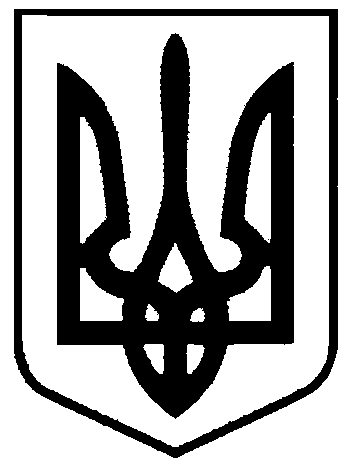 СВАТІВСЬКА МІСЬКА РАДАШОСТОГО СКЛИКАННЯ  ТРИДЦЯТЬ ПЕРША СЕСІЯРІШЕННЯвід  «27» січня  2015 р.    	                   м. Сватове                                   «Про внесення змін до рішення тридцятої сесії Сватівської міської ради від «28» листопада 2015р.  «Про затвердження плану діяльності  з підготовки проектів регуляторних актів»На виконання повноважень органу місцевого самоврядування, з метою реалізації державної регуляторної політики у сфері господарської діяльності, керуючись ст. 26 Закону України «Про місцеве самоврядування, Законом України «Про засади державної політики у сфері господарської діяльності»Сватівська міська радаВИРІШИЛА:1. Внести зміни до плану діяльності з підготовки проектів регуляторних актів Сватівської міської ради  на 2015рік   ( додаток 1). 2.  Оприлюднити доповнення до плану діяльності з підготовки проектів регуляторних актів, шляхом друкування в засобах масової інформації «Редакції видання газети «Голос громади» та на офіційній сторінці Сватівської міської ради в мережі Інтернет, протягом десяти днів   після його затвердження. 3. Контроль за виконанням даного рішення покласти на комісію з питань бюджету, соціально-економічного розвитку, промисловості, підприємництва та регуляторної політики. Міський голова			              		                        Є.В. Рибалко                                                                                              Додаток №1                                                                                                                            До рішення 31 сесії                                                                                                                                                                                                                                                                                                                                                                                                                                                                                                                                                                                                                                                                                                                                                                                                                                                                                                                                                                                                                                                                                                                                                                                                                                                                                                                                                                                                                                                                                                                                                                                                                                                                                                                                                                                                                                                                                                                                                                                                                                                                                                                                                                                                                                                                                                                                                                                                                                                                                                                                                                                                                                                                                                                                                                                                                                                                                                                                                                                                                                                                                                                                                                                                                                                                                                                                                                                                                                                                                                                                                                                                                                                                                                                                                                                                                                                                                                                                                                                                                                                                                                                                                                                                                                                                                                                                                                                                                                                                                                                                                                                                                                                                                                                                                                                                                                                                                                                                       Сватівської  міської ради                                                                                                             від 27 січня 2015 рокуПЛАН  підготовки проектів регуляторних актів в сфері господарської діяльності на 2015рікКеруючий справами                                                                                             А.Є.Луньов№ з/чВид та назва проекту Ціль прийняттяСтрок підготовки Відповідальний за розроблення проекту1.2.3.4.5.1Про затвердження Правил приймання стічних вод у систему каналізації м. СватовеЗапобігання порушенням у роботі мереж і споруд систем каналізації та підвищення ефективності їх роботи  І кварталМКП «СВАТІВСЬКИЙ ВОДОКАНАЛ»2Про затвердження тарифів МКП «СВАТІВСЬКИЙ ВОДОКАНАЛ» на послуги з централізованого водопостачання та водовідведенняврегулювання відносин у сфері комунальних послугI кварталВиконком міської ради3.Про затвердження Порядку і нормативів відрахувань частини чистого прибутку (доходу) комунальними підприємствами Сватівської міської радиПриведення до вимог чинного законодавстваI кварталюрист міської ради4Про внесення змін до  Порядку провадження торговельної діяльності та надання послуг на території м. Сватове»Приведення до вимог чинного законодавстваІІ кварталюрист міської ради5Про внесення змін до  Порядку встановлення плати за тимчасове користування місцем розташування рекламних засобів, що перебуває у комунальній власності Сватівської міської радиПриведення до вимог чинного законодавстваІІ кварталюрист міської ради6.Про встановлення місцевих податків і зборів на території Сватівської міської радиПоповнення бюджету II кварталФінансово-розрахунковий відділ, юрист7.Про затвердження ставки земельного податку за користування земельними ділянками на території Сватівської міської радиПоповнення бюджету II кварталФінансово-розрахунковий відділ, землевпорядник 8.Про затвердження  технічної документації з нормативно грошової оцінки земель населених пунктів Сватівської міської ради: м. Сватове, с.Дачне, с-ще.Сосновий, с.ЗміївкаПриведення до вимог чинного законодавстваII кварталюрист міської ради